Nombre:  _____________________________________ Fecha __________________ Periodo________Puente: Tarea 2 – Verbos regulares –ar/-er/-ir en el presente		  yo		   tú	       él/ella/Ud.	nosotros     vosotros      ellos/Uds.hablar:	habl___	habl___	habl___	habl_____	habl___	habl___comer:	com___	com___	com___	com_____	com___ 	com___vivir:		viv___	viv___	viv___	viv_____	viv___	viv___Tell what chore each person does. Choose the verb from the box below and put it in the correct form.1.  Jaime _______________________ el suelo.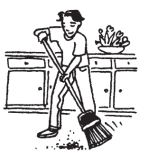 2.  Mi abuela y yo  _____________________ la mesa.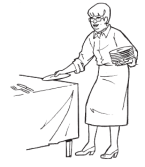 3.  Tú   _______________________la basura.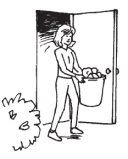 4.  Mis hermanos ________________________la cama.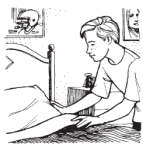 5.  Mi madre _______________________ la cena.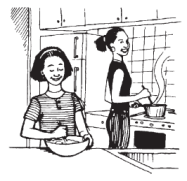 6.  Enrique y Víctor  ________________________ los platos.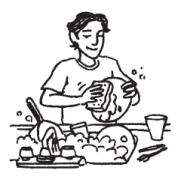 7.    Yo _______________________ la habitación.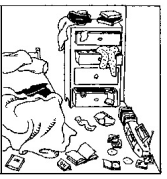 8.  Mi papá y yo ____________________________ la ropa.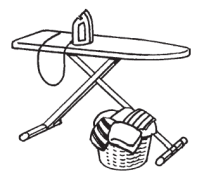 A. Verbos regulares –er/-ir : Escribe en la línea la forma correcta del verbo.  Los sábados, mi familia y yo _________________________ (comer) la comida italiana.Mis amigas y yo ____________________________(asistir) a la universidad de Salisbury.  ¿Tú __________________________________ (beber) más el agua o el jugo?El banco ________________________________ (abrir) a las 9:00 de la mañana. Los estudiantes __________________________________ (escribir) mucha en español.Cuando hace buen tiempo, yo ___________________________ (correr) en el parque. En el verano,  mi mamá _____________________________ (leer) revistas en la playa.El estudiante siempre ________________________________ (interrumpir) la profesora.A veces, yo ______________________________ (beber) un Coca-Cola con mi comida.¿ ______________________________ (correr) mucho en la clase de educación física?B. Responde en frase completa: ¿Dónde estudias? __________________________________________________________________________¿Dónde viven tus abuelos? __________________________________________________________________________¿Qué haces en la sala? __________________________________________________________________________¿Qué comes para el almuerzo? __________________________________________________________________________¿Quién limpia el baño en tu casa? __________________________________________________________________________¿Quién en tu familia cocina? __________________________________________________________________________¿Trabajas en el verano? __________________________________________________________________________¿Nadas en el océano en el invierno? __________________________________________________________________________